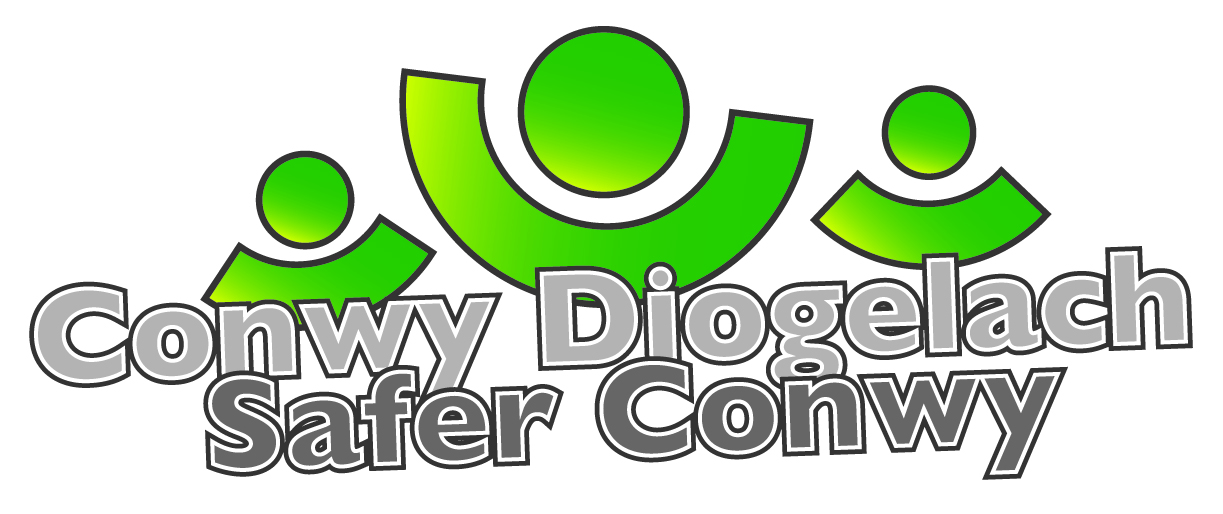 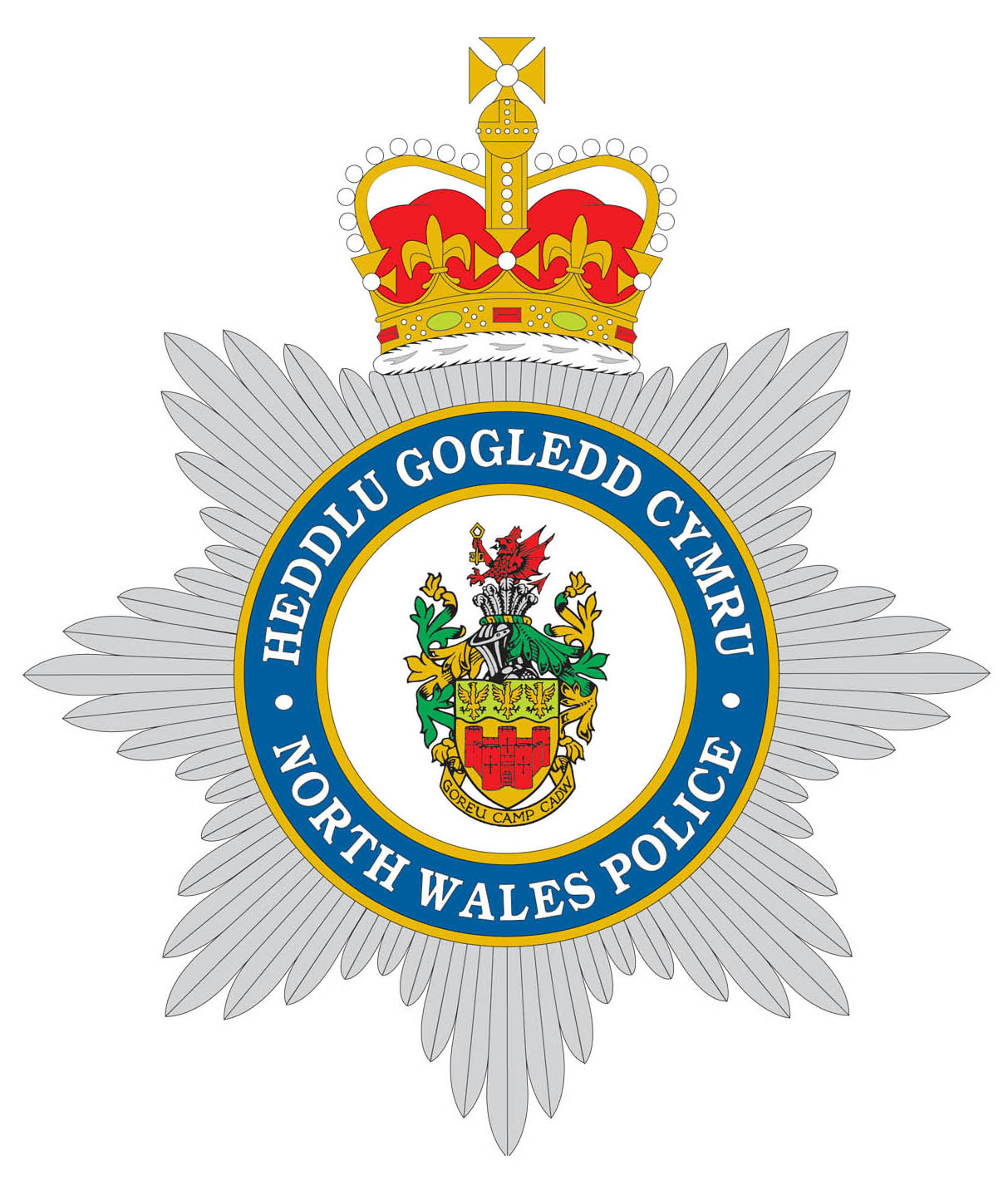 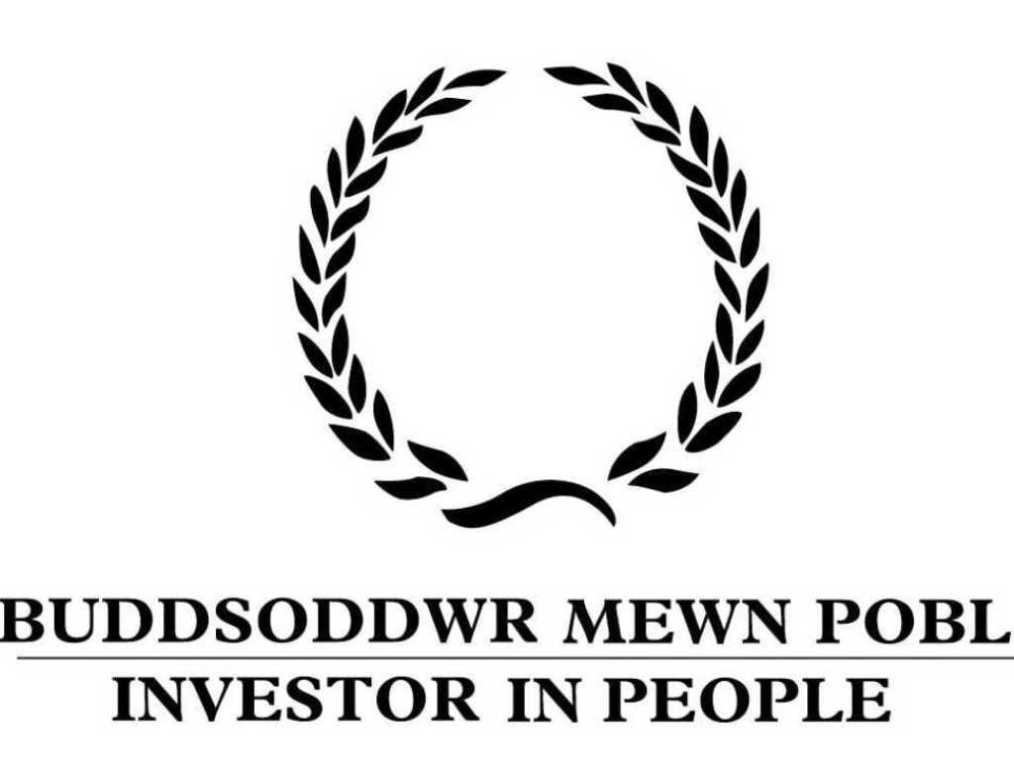 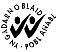 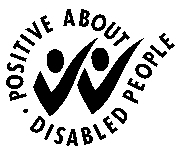 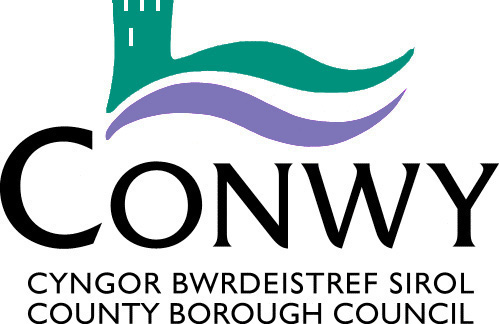 Annwyl Breswylydd CAMERA TCC DROS DRO - Pont Maesdu/Bryniau RoadY lleoliad arfaethedig yw ar Bont Maesdu yn edrych dros y man Gwyrdd i gefn Cae Mawr.   Ysgrifennwn atoch i’ch hysbysu bod Cyngor Bwrdeistref Sirol Conwy yn ystyried gosod camera Teledu Cylch Caeëdig Man Cyhoeddus dros dro gerllaw eich cartref fel y dangosir isod:  Llun1; Delwedd ‘Google image’ o’r lleoliad arfaethedig                Llun2; Parth preifatrwydd y camera presennol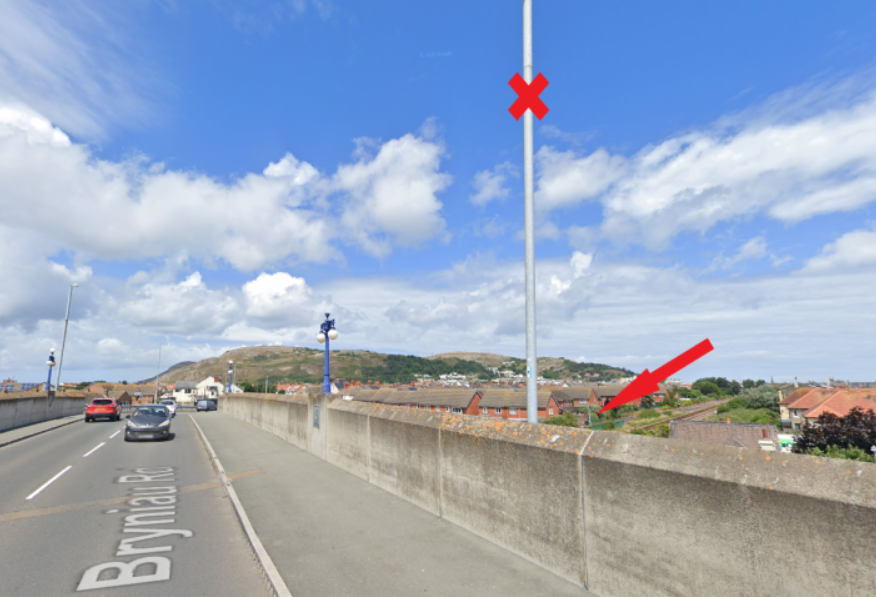 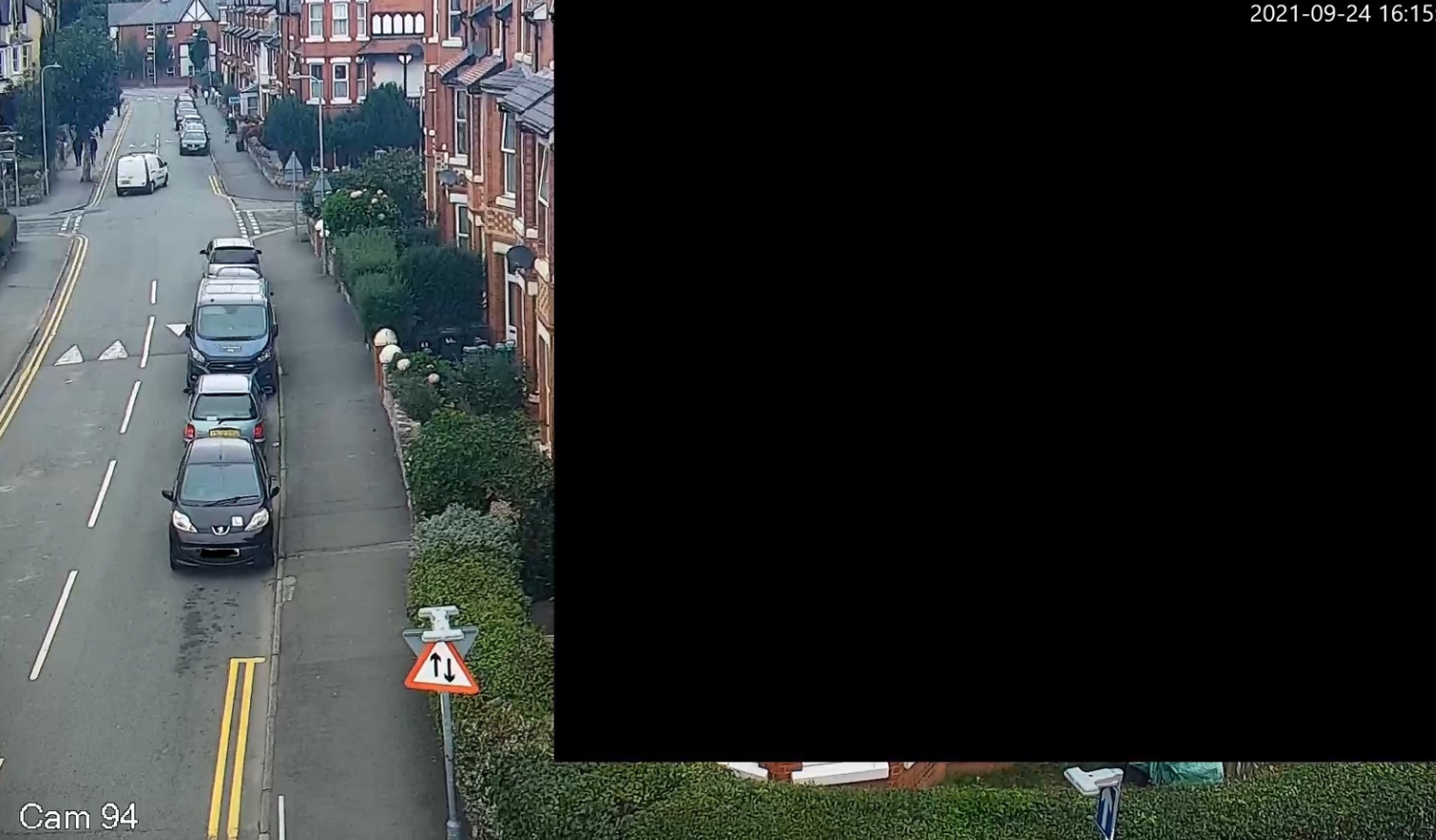 Mae’r camerâu hyn yn cael eu hariannu gan ‘Brosiect Gwell Mannau Cyhoeddus’ sy’n rhan o waith ar y cyd â’r Llywodraeth i wella ardaloedd lleol Beth yw Ffyniant Bro? - Ffyniant BroOherwydd bod eich cartref o fewn yr ardal y bwriedir gosod y camera, rydym yn rhoi cyfle i chi ddweud eich dweud. Hoffem eich sicrhau y bydd unrhyw ffenestri sy’n uniongyrchol gyferbyn â chamera TCC yn cael eu sgrinio trwy ddefnyddio parthau preifatrwydd (sgwariau duon fel y gwelir yn yr enghraifft uchod) er mwyn ei gwneud yn amhosibl i unrhyw weithredydd ymyrryd â’ch preifatrwydd. Cyngor Bwrdeistref Sirol Conwy – Hysbysiad Preifatrwydd Llawn     Os hoffech chi roi sylwadau mewn ymateb i’r ymgynghoriad hwn, cysylltwch â Rheolwr TCC Conwy yn defnyddio’r manylion cyswllt ar frig y llythyr hwn.  LLandudnoMaes Colwyn BayConwy  Gofynnwch am / Please ask for: Emma Dowell Gofynnwch am / Please ask for: Emma Dowell LLandudnoMaes Colwyn BayConwy  01492 575113 01492 575113 01492 575113 LLandudnoMaes Colwyn BayConwy  saferconwy@conwy.gov.uk    saferconwy@conwy.gov.uk    saferconwy@conwy.gov.uk    LLandudnoMaes Colwyn BayConwy  Ein Cyf / Our Ref: Maesdu Bridge/Cae Mawr  Ein Cyf / Our Ref: Maesdu Bridge/Cae Mawr  LLandudnoMaes Colwyn BayConwy  Eich Cyf / Your Ref:Eich Cyf / Your Ref:LLandudnoMaes Colwyn BayConwy  Dyddiad / Date: Ionawr / April 2024  Dyddiad / Date: Ionawr / April 2024  